 Big data, better hospitals: Hourly admissions in July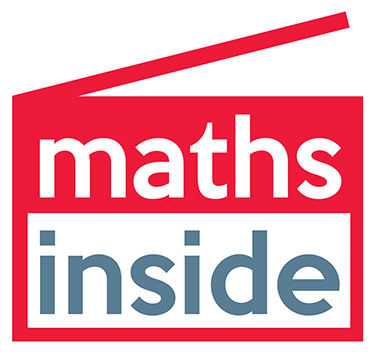 Day123456789101112131415161718192021222324Daily Total01001000210101005228314550410204511002000133041353261146031211110010123160534331104104231012001104223111432225430532320310002310341431243651062020410120020333153363104507210141502011242100313532440842311200200001132632303342092242111000020321322334124110221010010403114443135223471124230004120210732132202043122303323230200521336442526013113211250010315230400215431430051112100330110111121029152011000010023141234345113916123011010033512322343113451721121000102332511444551149181131011000225331312223013819013100121004322212221135392022112205300103224443062251210130011100112341413211143622010700000201112030224150322321231320001221253454021147241101131111013240343437214825324420002003103113433212442602320130310112322253364150273132003020213125411124224528321121323121113330531101442914010202011215313414130141302111310201134143232413241593100221103021144653254322053